UgandaUgandaUgandaFebruary 2026February 2026February 2026February 2026SundayMondayTuesdayWednesdayThursdayFridaySaturday123456789101112131415161718192021Archbishop Janan Luwum DayAsh Wednesday22232425262728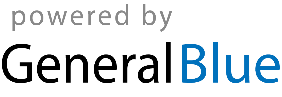 